PENGEMBANGAN MEDIA PEMBELAJARAN GEOMETRI BERBASIS GEOGEBRA PADA TINGKAT SEKOLAH MENENGAH PERTAMASKRIPSIOleh:SUSIARNI NDRAHANPM 171114045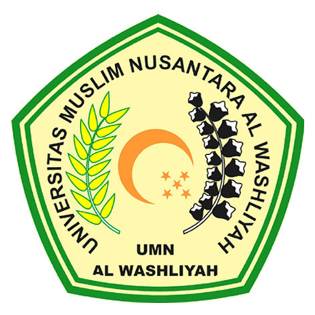 FAKULTAS KEGURUAN DAN ILMU PENDIDIKANUNIVERSITAS MUSLIM NUSANTARA AL WASHLIYAHMEDAN2021PENGEMBANGAN MEDIA PEMBELAJARAN GEOMETRI BERBASIS GEOGEBRA PADA TINGKAT SEKOLAH MENENGAH PERTAMASkripsi ini diajukan sebagai syarat untuk memperoleh gelar Sarjana Pendidikan pada Program Studi Pendidikan MatematikaOleh:SUSIARNI NDRAHANPM 171114045FAKULTAS KEGURUAN DAN ILMU PENDIDIKANUNIVERSITAS MUSLIM NUSANTARA AL WASHLIYAHMEDAN2021